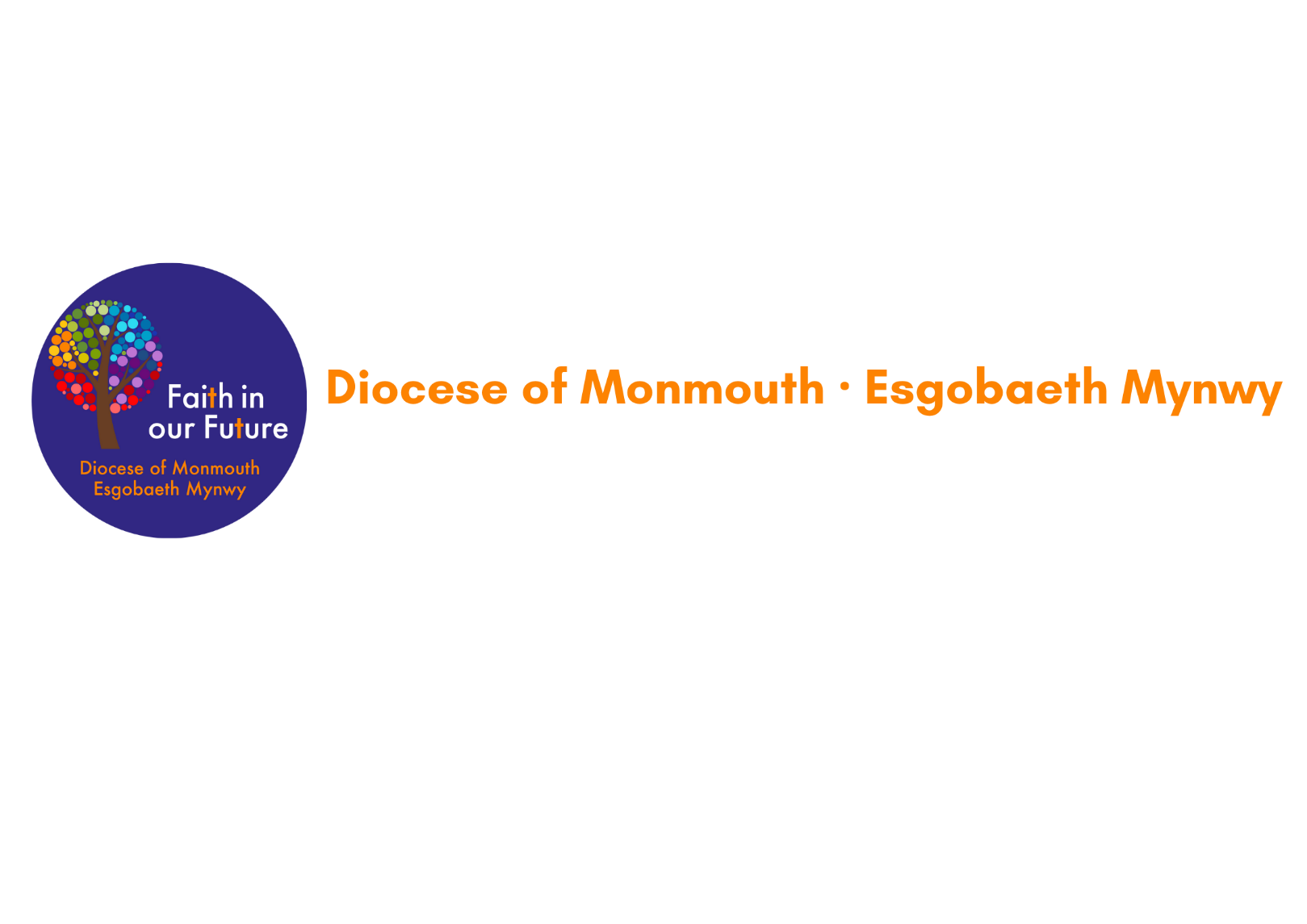 TEAM BUILDING GRANTSGRANT ASSISTANCE APPLICATIONS NOTE This is a ‘one off’ grant for Ministry Areas. Grants are available up to £1,000.Ministry Areas can use this money for any purpose which they can demonstrate will developteam working within their Ministry Area. This may be specifically for the Ministry team and/or for the Ministry Area Council.Applications will be approved by the Standing Committee Grants Sub-Committee on aquarterly basis.
ESSENTIAL EVIDENCE/INFORMATION REQUIREDBackground information relating to the initiative – WHO & WHAT?• Some appropriate information/supporting evidence relating to the researchundertaken to establish the need for the initiative – WHY?• Some logistical information relating to the practical delivery of the initiative (a briefAction Plan) – HOW?• A summary of the costs involved overall for the initiative and an indication of theelements for which you are seeking grant support – HOW MUCH?• Details of the expected outcome – BENEFIT/ VALUE?Examples of initiatives might be internally delivered team building days (eg. Using personnelin the Ministry Area or wider diocese to deliver training or using online resources such aspersonality type indicators) or ‘professionally’ delivered training events.Some of the potential external providers might be :3D Coaching for Churches https://www.3dcoaching.com/for-churches/John Truscott https://www.john-truscott.co.ukAlastair McKay https://www.alastairmckay.comCPAS https://www.cpas.org.uk If you have any questions, please contact Libby Morgan-Owen on 07508 801511 or by email libbymorgan-owen@churchinwales.org.uk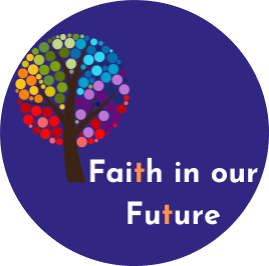 Team Building GrantMinistry Area:Applicant:Contact Details:Summary of proposed MA Initiative (see guidance notes):Including - Background (Who & What), Need (Why), Delivery & Costs (How & How Much)Please also provide full supporting evidence and/or business case and any other relevant documents Applicants Signature:Date:MAL Signature:Date:Archdeacon Approval:(Applicants can attach an e-mail giving Archdeacon’s approval or obtain a signature below)Date:Return to: Libby Morgan-Owen, 64 Caerau Road, Newport, NP20 4HJlibbymorgan-owen@churchinwales.org.uk 